Ежегодная выставка совместных поделок детей и родителей по правилам дорожного движения «Светофорик»Детство часто называют самым счастливым, безмятежным временем в жизни человека, сегодня мир малыша, далек от сказки: проезжающие мимо машины на огромной скорости представляют опасность для маленького человека. И задача любого взрослого  - максимально обезопасить нахождение малыша на улице, на проезжей части.На протяжении длительного времени в нашем детском саду ведется систематическая работа по обучению детей правилам дорожного движения. В результате проводимой работы, дети имеют возможность получать знания о сигналах светофора, дорожных знаках и правилах дорожного движенияОсновная задача – подготовка детей к безопасному участию в дорожном движении.Проведение совместной с родителями и детьми выставки поделок по ПДД, способствует повышению культуры поведения на улице и вырабатывает потребность в соблюдении ПДД не только у детей, но и у их родителей.Всем детям было очень интересно участвовать в такой работе, да и родители с удовольствием откликнулись на просьбы о помощи в изготовлении поделок.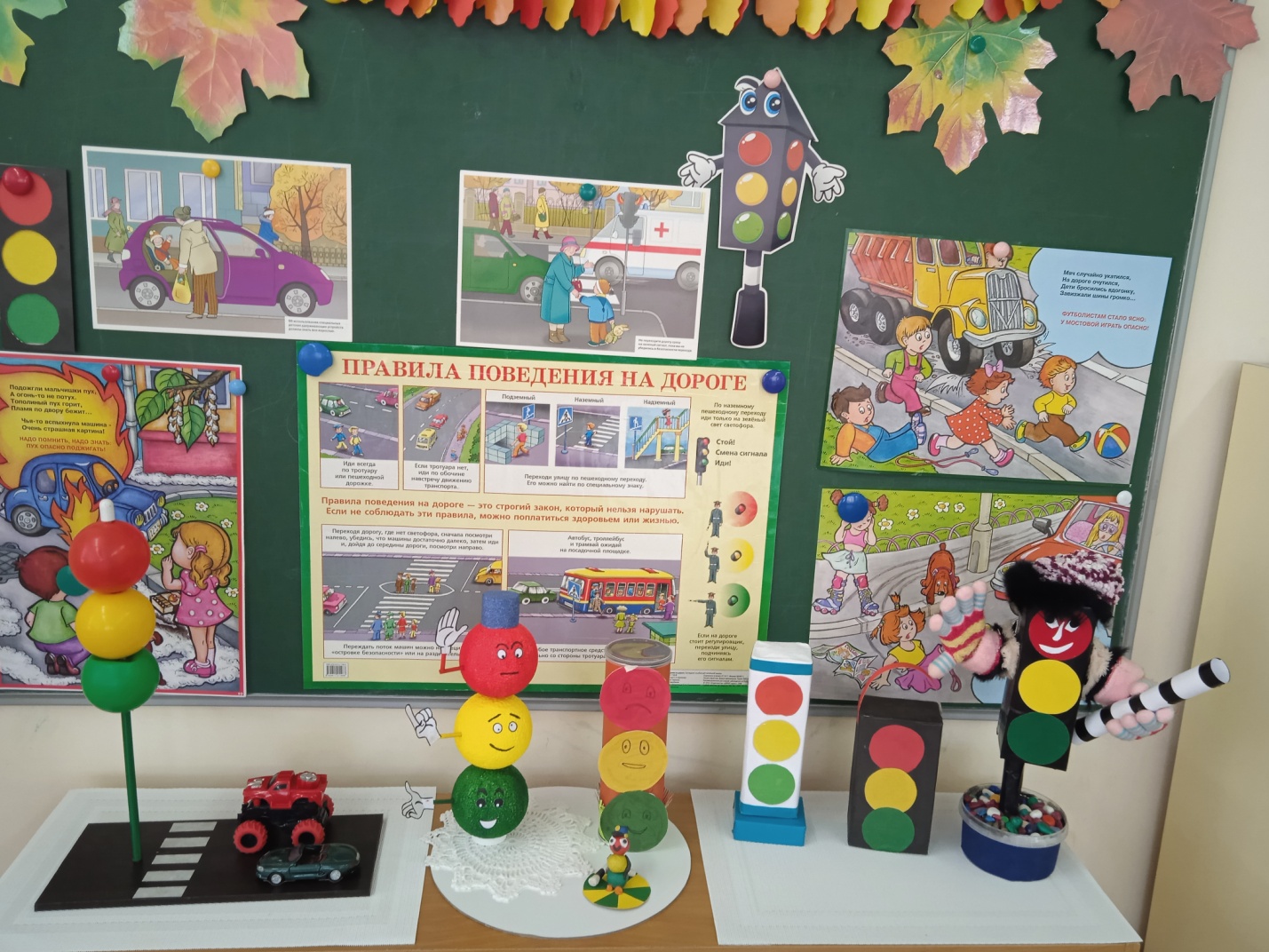 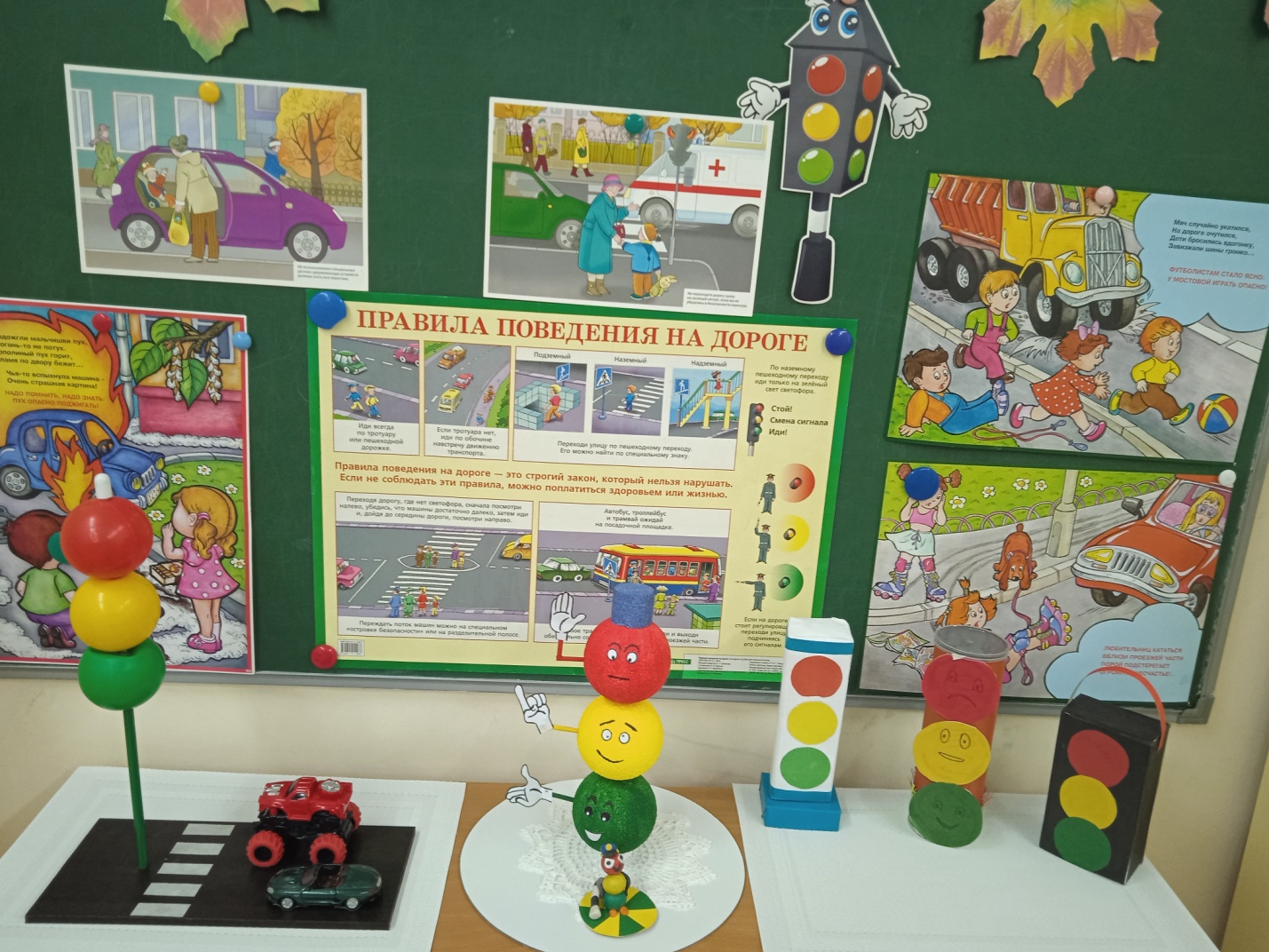 